Der international bekannte Trend- & Zukunftsforscher 
sowie Buchautor  MATTHIAS HORX besucht Gratwein-StraßengelVortrag am Freitag, 8. November 2019, um 19.00 Uhr 
in der Mehrzweckhalle Gratwein, Schulstraße 10Thema: ZUKUNFTSWELTEN 2040Arbeitswelt – digitale Welt – Finanzwelt – Klima – Bildung – Gesundheit – Beziehungen
Wie lange ist Wohlstand noch für uns möglich?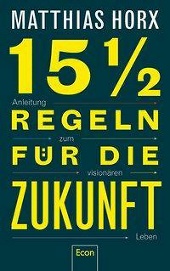 Einlass ab 18.00 Uhr; Eintritt ist frei!Im September ist vor kurzem sein neues Buch erschienen 
und wird bei unserer Veranstaltung zum Verkauf aufliegen.„Meine Aufgabe ist, dem Denken und Fühlen eine neue Dimension zu erschließen – die Zukunfts-Dimension.“ so Matthias Horx.Es geht um das dynamische Verhältnis zwischen Mensch und Technik, zwischen Business und Umwelt, zwischen Innovation und Seele. Es geht nicht um eine prophetische Zukunft, die zwangsweise „über uns kommen“ muss, als sensationelles Spektakel oder technische Zwangsrekrutierung mit Algorithmen und Big Data.Es geht darum, wie wir Angst überwinden können, unsere Rolle verstehen und Resilienz entwickeln. Richtige Zukunft kann als innerer Kompass funktionieren. Nur das setzt nachhaltige Energie des Wandels frei. Auskünfte unter 	gemeinwohl.gratwein@gmx.at 
urdl-neuhold@gratwein-strassengel.gv.at  
www.horx.com